Статистика учетно-регистрационных действий
 за 2 месяца 2024 годаВ первые два месяца 2024 года в Управление Росреестра по Республике Коми поступило 12504 обращения на осуществление учетно-регистрационных действий, из них в электронном виде 7323, что составляет 58,6% от общего количества обращений – руководитель Управления Елена Валерьевна Величко.На государственную регистрацию договоров долевого участия поступило 82 заявления, из них 27 (32,9%) в электронном виде, число поданных заявлений на государственную регистрацию ипотеки составило 1412, в электронном виде – 502 (35,6%). Количество договоров ипотеки, зарегистрированных за 1 день, составило 369, т.е. 73,5% от общего количества заявлений на государственную регистрацию ипотеки, поданных в электронном виде.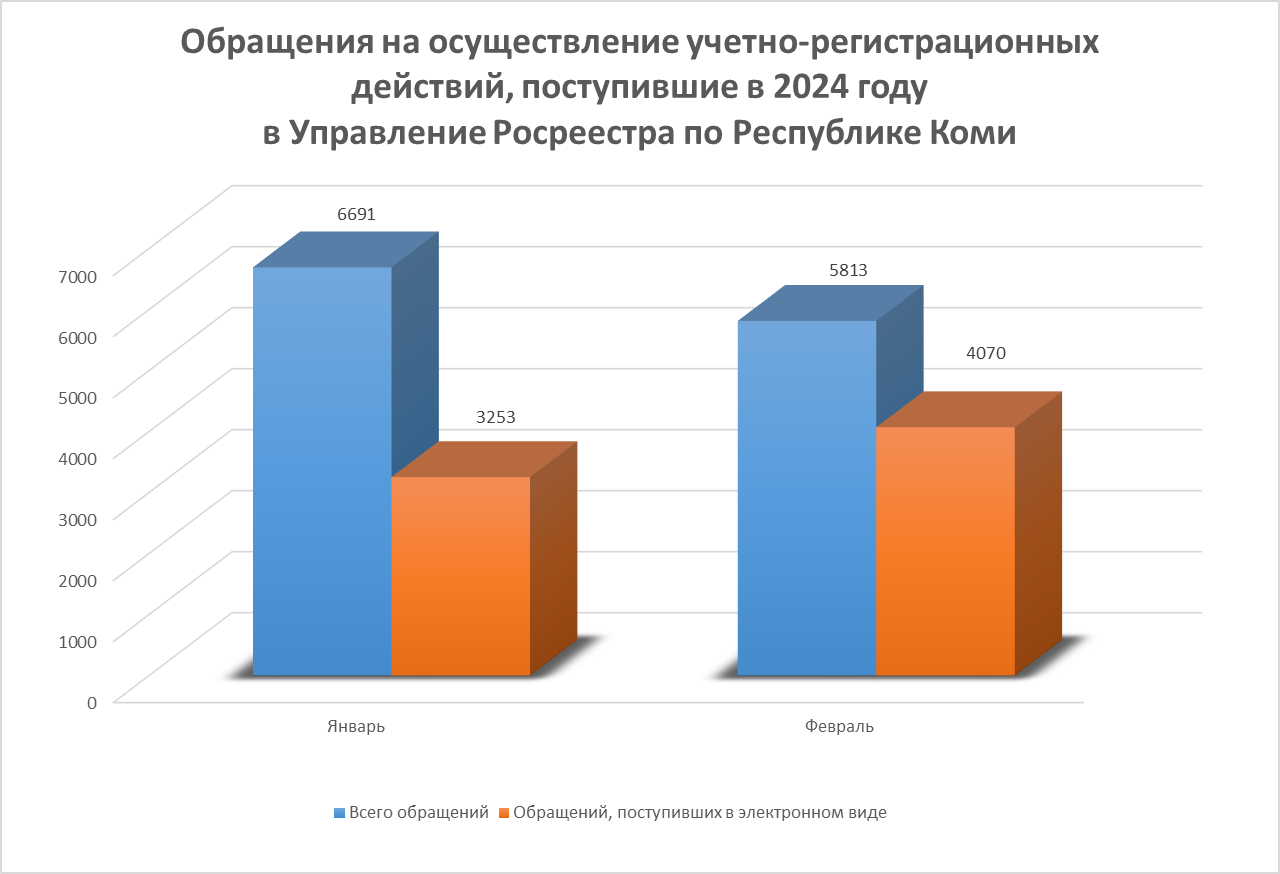 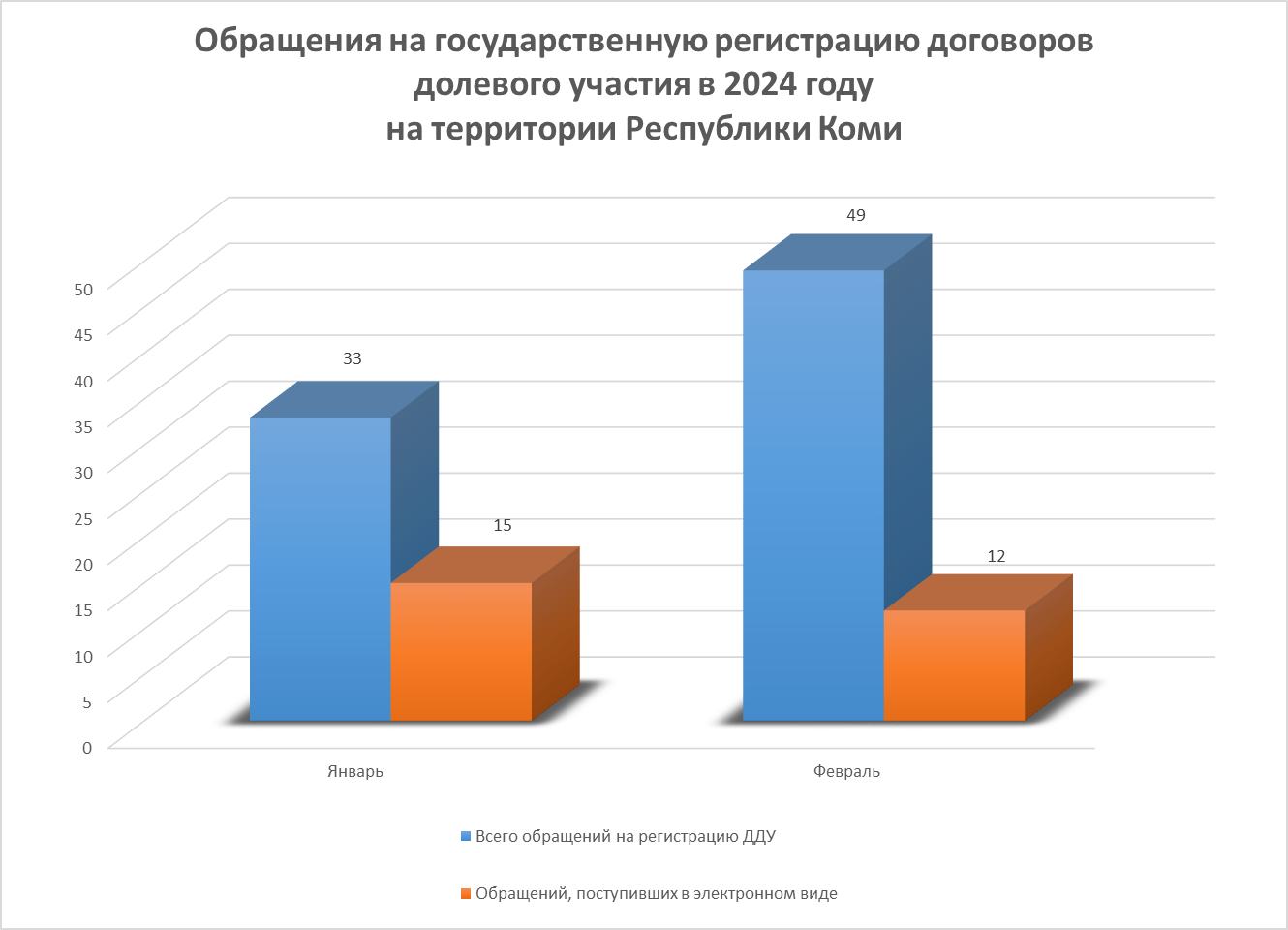 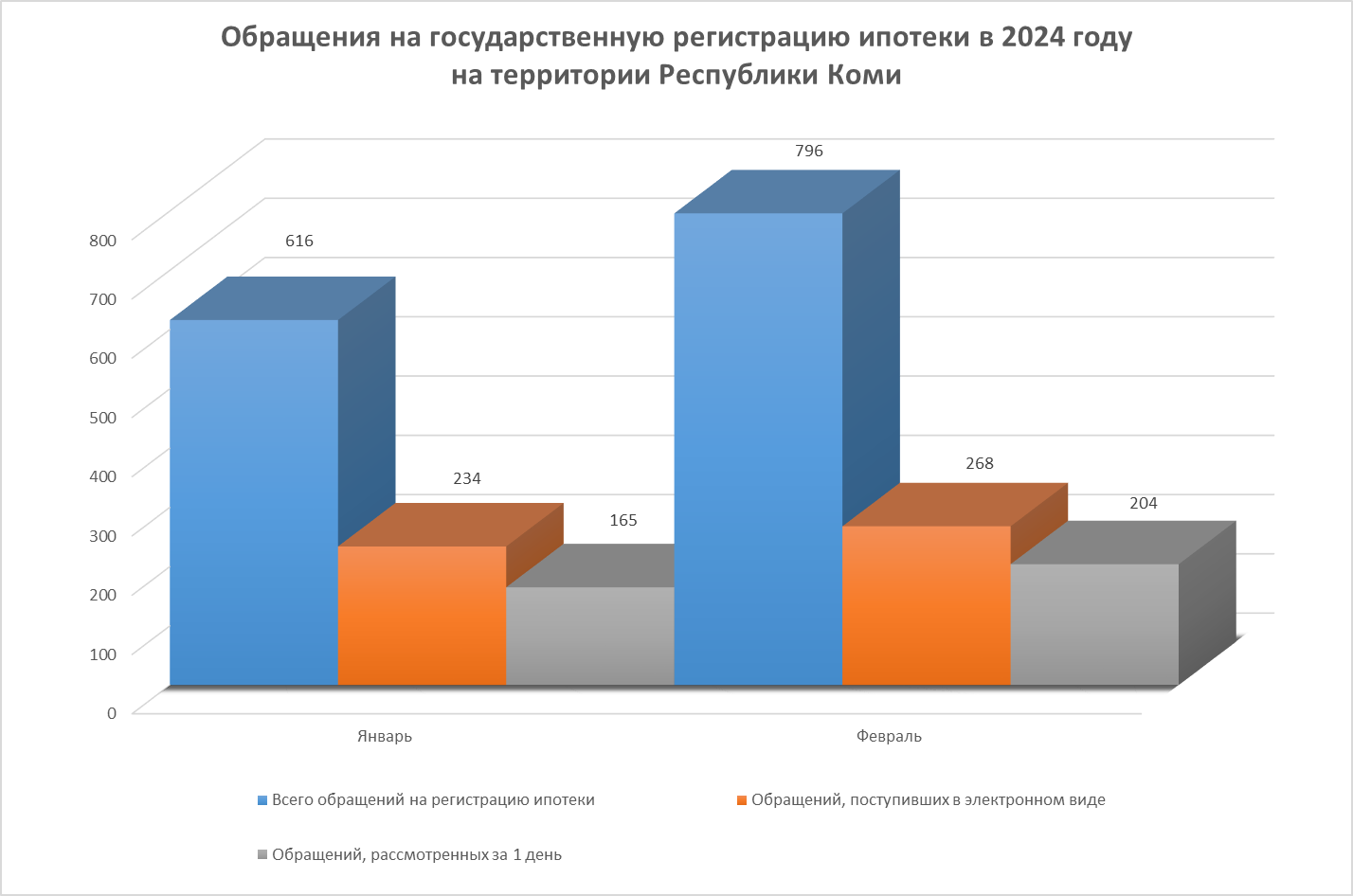 